NYSCHAP Cattle Welfare Module Form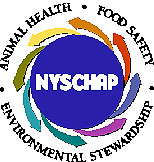 Written SOP’s							YES			NOIdentification of sick/injured cattle							Cattle handling and movement activities						Non-ambulatory cattle								Euthanasia action plan (AABP)							Fitness for transport									Hospital cattle & treatment protocols						Newborn calves									Lameness										Routine/ Elective Surgical Procedures						Emergency Management Plan							Heifer Raiser Contract									 N/ANYSCHAP Welfare Module CategoriesResources to be used for assessment included in folder materials:* Lameness – , SL, Locomotion Scoring of Dairy Cattle, Zinpro Corporation	www.availa4.com/locomotion/pdf/ZAN%20DCLS.pdf** Hygiene - Cook, Nigel B., Hygiene assessment on dairy farms, 	     http://www.vetmed.wisc.edu/dms/fapm/fapmtools/4hygiene/hygiene.pd    Reneau, et. al., Association between hygiene scores and somatic cell counts in dairy cows, 	JAVMA, Vol. 227, No. 8 (2005)*** Body Condition Score	    Body Condition Scoring Guide for Dairy Replacement Heifers, Elanco Animal Health		www.elancous.com/species/dairy/resources/rumensin_heifer_bcs_guide.pdf               Body Condition Scoring in Dairy Cattle, Elanco Animal HealthSummary of Animal Assessment:***Address all assessment findings and goals for cattle care such as creation of Standard Operating Protocols for the farm in the Herd Plan.Farm Name:Farm Name:Contact Name: Phone:Premise ID & Address:Premise ID & Address: Herd ID: Herd ID:Assessment Date and Assessor:
Assessment Date and Assessor:
Identification of Sick/Injured CattleYesNoAre all cattle assessed daily for identification of sick and/or injured individuals according to SOP?Cattle Handling and Movement ActivitiesYesNoDoes the SOP state consequences for acts of mistreatment or abuse of animals?Were any acts of mistreatment of abuse noted during the assessment?Was there evidence of mistreatment or abuse of cattle, such as broken tails or unexplained wounds?Are employees trained and regularly evaluated regarding:cattle behavior and proper handling;proper use of handling equipment?Are employees trained and regularly evaluated regarding:cattle behavior and proper handling;proper use of handling equipment?What methods/equipment are used for routine movement of cattle?Are prods, canes, etc. used for routine movement of cattle?Non-ambulatory cattleYesNoIs the SOP describing the equipment/procedure used for moving non-ambulatory cattle acceptable?                                         When necessary, is animal euthanized before being moved to place of disposal?Does the SOP for proper care of non-ambulatory cattle specify the following and are provided within two hours:Provision for prompt removal from concrete to a safe, well-bedded area provide adequate footingprovision of feed and water without competition from other animalsprotection from self injury and injury from other animals Protection from environmental elements?  Does the SOP for proper care of non-ambulatory cattle specify the following and are provided within two hours:Provision for prompt removal from concrete to a safe, well-bedded area provide adequate footingprovision of feed and water without competition from other animalsprotection from self injury and injury from other animals Protection from environmental elements?  Does the SOP for proper care of non-ambulatory cattle specify the following and are provided within two hours:Provision for prompt removal from concrete to a safe, well-bedded area provide adequate footingprovision of feed and water without competition from other animalsprotection from self injury and injury from other animals Protection from environmental elements?  Does the SOP for proper care of non-ambulatory cattle specify the following and are provided within two hours:Provision for prompt removal from concrete to a safe, well-bedded area provide adequate footingprovision of feed and water without competition from other animalsprotection from self injury and injury from other animals Protection from environmental elements?  Does the SOP for proper care of non-ambulatory cattle specify the following and are provided within two hours:Provision for prompt removal from concrete to a safe, well-bedded area provide adequate footingprovision of feed and water without competition from other animalsprotection from self injury and injury from other animals Protection from environmental elements?  Does SOP include a timeframe for providing medical intervention, veterinary consultation when necessary, and timely euthanasia decisions?EuthanasiaYesNoDoes euthanasia action plan include all ages of cattle and method to be used? Does the euthanasia decision plan (SOP) follow AABP Decision Making guidelines?  AABP guidelines on euthanasia and more can be found at http://aabp.org/about/AABP_Guidelines.aspFitness for TransportYesNoIs there a written pre-market checklist for cull animals to evaluate physical condition and drug withhold clearances prior to loading?Does the farm use transporters that are trained in how to properly handle and transport cattle to reduce sickness and injury, prevent bruises and improve the quality of the meat from these animals?Hospital AnimalsYesNoDo animals have access to feed and water without competition?Do written SOPs include animal assessment and early decisions regarding treatment versus culling to minimize occurrence of non-ambulatory cattle?   Do written SOPs include routine treatment protocols and procedures?Are there criteria for culling versus euthanasia?Do written SOPs include criteria for supportive care for cull cattle when shipment is necessarily delayed?Do written SOPs include guidelines for when a veterinarian should be called to the farm?Care of Newborn CalvesYesNoDoes SOP require heifer and bull calves receive colostrum within 6 hours of birth?Do newborn calves have a protected area to be housed while they dry?Do calves on liquid feed have appropriate access to feed and water; a clean, dry place to lie down; protection from the environment; and the ability to turn around?Are market calves fed adequately at least every 12 hours prior to transport?Is shelter sufficient to seasonal environmental conditions (including moisture, temperature, wind, and sun)?Are the following conditions met when transporting calves to market or off-site calf rearing facility:Are calves dry?	Can calves walk without assistance if transported off-site?          Is transport vehicle clean, and does it protect calves from environmental extremes and injury?	Are the following conditions met when transporting calves to market or off-site calf rearing facility:Are calves dry?	Can calves walk without assistance if transported off-site?          Is transport vehicle clean, and does it protect calves from environmental extremes and injury?	Are the following conditions met when transporting calves to market or off-site calf rearing facility:Are calves dry?	Can calves walk without assistance if transported off-site?          Is transport vehicle clean, and does it protect calves from environmental extremes and injury?	Lameness*YesNoIs there a lameness SOP for the farm?Are slips/falls a noticeable issue on the farm? Are lame cows detected and managed accordingly?From assessment, are no more than 15% of each cow animal management group locomotion score 3, 4 or 5?From assessment, are no more than 5% of the heifer’s locomotion score 3, 4 or 5?From assessment, are there less than 2% of each animal management group locomotion score 5?Hocks/Knees YesNoFrom assessment, are no more than 15% of each cow animal management group hock score 3?From assessment, are not more than 15% of each cow animal management group knee score 3?Hygiene - Cows**Hygiene - Cows**YesNoFrom assessment, are scores for each cow animal management group (lactating and dry) as follows?From assessment, are scores for each cow animal management group (lactating and dry) as follows?Tie stall:Udder			80% <3Flank & upper leg	70% <3Loose housing:Udder			80% <3Flank & upper leg	80% <3Hygiene - Heifers**Hygiene - Heifers**YesNoScore all heifers.  Are minimum scores as follows?Score all heifers.  Are minimum scores as follows?Tie stall:Flank & upper leg	70% <3Ventral abdomen	95% <4Loose housing:Flank & upper leg	80% <3Ventral abdomen	95% <4Body Condition Score***YesNoFrom assessment, does 90% of the each animal management group (12 months and older) have BCS >2?Emergency ManagementYesNoAre emergency phone contact(s) posted by land phones in the facility or programmed into cell phones used by on-farm workers, including phone numbers for herd veterinarian, renderer, cattle hauler, fire department, police, and ambulance?Is a farm personnel emergency phone list available at all phones in the facility?Does SOP provide provisions for feed, water, milking, manure removal, bedding and ventilations during power outages?Does SOP include maintenance and monitoring for alternate power supplies?Does SOP have provisions for emergencies due to extreme weather and fire?Facilities and EnvironmentYesNoDo BCS, lameness scores and hygiene scores suggest that there are well maintained, sufficient stalls, and adequate feed bunk and water space?Are facilities in good repair so as to prevent injury?  Does shelter provide sufficient seasonal protection from wind, temperature extremes, moisture and sun?Is non-slip flooring maintained in cattle traffic areas to prevent cows slipping and falling when being moved?Are handling and restraint facilities appropriate for management procedures and not causing injury to animals (ex. stall trainers being set at an inappropriate level)?Are specific loading/unloading areas on the farm and transportation vehicles (trailers, trucks, etc.) appropriate for cattle movement, including non-slip flooring, protection from environment and in good repair?Routine/Elective ProceduresYesNoAre designated personnel appropriately trained in consultation with a veterinarian for all routine/elective surgical procedures?Are procedures performed under acceptable sanitary conditions?Do designated farm personnel adhere to veterinarian reviewed SOPs?Are dehorning procedures performed by trained personnel following SOPs developed and approved by the herd veterinarian? Employee SOP Training DocumentationYesNoSOPs are available at all times for employee review. Available at visit:Training documentation was collected for new and retrained employees:Group# in groupHygiene Score - %Hygiene Score - %Hygiene Score - %LOcoMOTION% >2Locomotion %=5HOCKS%=3KNEES%=3BCS% <2Group# in groupFlank >2Udder >2Belly >3LOcoMOTION% >2Locomotion %=5HOCKS%=3KNEES%=3BCS% <2HeifersN/ALactating cowsN/ADry cowsN/A